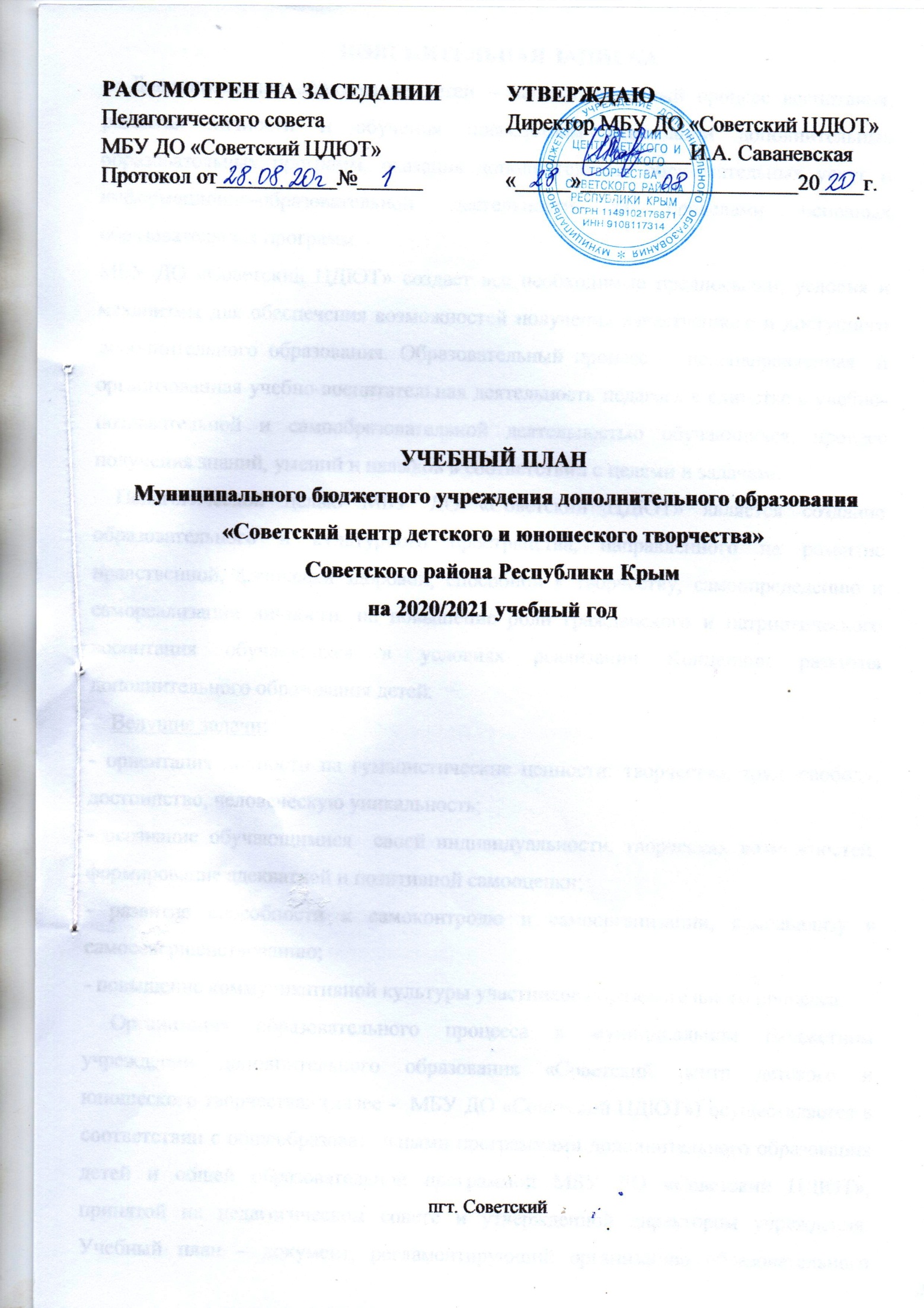 ПОЯСНИТЕЛЬНАЯ ЗАПИСКА      Дополнительное образование детей – целенаправленный процесс воспитания, развития личности и обучения посредством реализации дополнительных образовательных программ, оказания дополнительных образовательных услуг и информационно-образовательной деятельности за пределами основных образовательных программ.МБУ ДО «Советский ЦДЮТ» создает все необходимые предпосылки, условия и механизмы для обеспечения возможностей получения качественного и доступного дополнительного образования. Образовательный процесс -  целенаправленная  и организованная учебно-воспитательная деятельность педагога в единстве с учебно-познавательной и самообразовательной деятельностью обучающихся, процесс получения знаний, умений и навыков в соответствии с целями и задачами.    Педагогической целью МБУ ДО «Советский ЦДЮТ» является создание образовательного и культурного пространства, направленного на развитие нравственной, физически здоровой, способной к творчеству, самоопределению и самореализации личности, на повышение роли гражданского и патриотического воспитания обучающихся в условиях реализации Концепции развития дополнительного образования детей.    Ведущие задачи:- ориентация личности на гуманистические ценности: творчество, труд, свободу, достоинство, человеческую уникальность;- осознание обучающимися  своей индивидуальности, творческих возможностей, формирование адекватной и позитивной самооценки;- развитие способности к самоконтролю и самоорганизации, самоанализу и самосовершенствованию;- повышение коммуникативной культуры участников образовательного процесса.     Организация образовательного процесса в муниципальном бюджетном учреждении дополнительного образования «Советский центр детского и юношеского творчества» (далее -  МБУ ДО «Советский ЦДЮТ») осуществляется в соответствии с общеобразовательными программами дополнительного образования детей и общей образовательной программой МБУ ДО «Советский ЦДЮТ», принятой на педагогическом совете и утвержденной директором учреждения.              Учебный план – документ, регламентирующий организацию образовательного процесса в учреждении, является исходным документом для определения объемных показателей Муниципального задания на оказание услуг и составление тарификации педагогических работников.     Учебный план МБУ ДО «Советский ЦДЮТ» на 2020/2021 учебный год разработан в соответствии с Федеральным законом РФ «Об образовании в Российской Федерации» от 29.12.2012г. №273  (в действующей редакции), Приказом Минобрнауки РФ №1008 от 29.08.2013г. «Об утверждении Порядка организации и осуществления образовательной деятельности по дополнительным общеобразовательным программам», Санитарно-эпидемиологическими требованиями к учреждениям дополнительного образования детей (СанПиН 2.4.4.3172-14), Концепцией развития дополнительного образования детей, а также на основании Устава и других нормативных актов МБУ ДО «Советский ЦДЮТ».            Учебный план определяет требования к организации образовательного процесса в МБУ ДО «Советский ЦДЮТ», регламентирует образовательный процесс, выделяет приоритетные направления в образовательной подготовке обучающихся.    Учебный план утверждает разделение содержания образовательного процесса на:- направленности дополнительных образовательных программ (художественная, физкультурно-спортивная, социально-педагогическая);- возраст обучающихся, ступени обучения (в соответствии с возрастом обучающихся);- формы организации учебного процесса;- статус дополнительной образовательной программы;- года обучения  (в соответствии с дополнительной образовательной программой конкретного творческого объединения);- количество часов в неделю по программе;- количество учебных групп;- наполняемость обучающихся в каждой группе.      В 2020/2021 учебном году в МБУ ДО «Советский ЦДЮТ» организовано  9 кружков,  18  групп.       В соответствии с Учебным планом в 2020/2021 учебном году МБУ ДО «Советский ЦДЮТ» реализуется 9 общеобразовательных программ дополнительного образования в трех направленностях:- художественно-эстетическая;  - социально-педагогическая;  -естественнонаучная.   Образовательные программы принимаются на педагогическом совете и утверждаются директором МБУ ДО «Советский ЦДЮТ».      МБУ ДО «Советский ЦДЮТ» работает в режиме 7-дневной учебной недели и решет задачи развития мотивации личности к познанию и творчеству через реализацию программ дополнительного образования детей, используя следующие формы организации учебного процесса:- теоретические и практические занятия;- лекции, семинары, дискуссии;- конференции;- экскурсии;- соревнования, конкурсы, турниры;- открытые занятия;- обучающие игры;- консультации и т.д.    Учебная деятельность в МБУ ДО «Советский ЦДЮТ» осуществляется в творческих объединениях: кружок, студия, клуб и т.д.    Занятия в объединениях проводятся: всем составом, по группам и индивидуально (в соответствии с образовательной программой педагога). Охват обучающихся учебным занятием в группе составляет 98,7% от общего количества обучающихся. Охват обучающихся индивидуальным обучением – 1,3% от общего количества обучающихся.     На протяжении 2020/2021 учебного года в ходе учебного процесса будет осуществляться учебно-воспитательная работа, мастер-классы, участие в конкурсных мероприятиях и соревнованиях, оздоровление обучающихся.       Учебный год начинается с 01 сентября и заканчивается 31 мая:- с 01 по 15 сентября – комплектование учебных групп первого года обучения, при необходимости доукомплектование учебных групп второго и последующих лет обучения;- с 15 сентября по 31 мая – работа детских объединений по утвержденному учебному расписанию.    Продолжительность учебного года составляет 36 учебных недель, включая работу в период школьных каникул. В каникулярное время занятия проводятся в соответствии с дополнительными общеобразовательными программами и планом работы учреждения. Допускается работа с переменным составом обучающихся, объединение учебных групп, сокращение численности их состава, корректировка расписания с перенесением занятий на утреннее время.    В праздничные дни и период летних школьных каникул МБУ ДО «Советский ЦДЮТ» работает по отдельному плану, утвержденному директором.     Численный состав учебной группы, продолжительность занятий в ней устанавливается в соответствии с требованиями СанПиНа, характером занятий, возрастом обучающихся и образовательной программой. В объединениях могут формироваться одновозрастные или разновозрастные группы.   Наполняемость групп составляет: - первый год обучения – не менее 15 обучающихся (в хореографической студии – до 25 обучающихся); - второй и последующие года обучения – не менее 12 обучающихся.      В соответствии с видами деятельности и особенностями условий реализации образовательных программ в некоторых случаях допускается другая наполняемость объединений.     В МБУ ДО «Советский ЦДЮТ» установлен следующий режим работы:- начало занятий  - не ранее 08.00;- окончание – 19.00 (после 17.00 с согласия родителей).Продолжительность занятий исчисляется в астрономических часах и составляет:- с обучающимися  4-6 лет – 30 минут; -с остальными обучающимися – 45 минут.Занятия проводятся с обязательным 15-минутным перерывом, которые входят в рабочее время педагога.    Формы и порядок оценивания достижений обучающихся отражены в образовательных программах.     Корректировка учебного плана может производиться учреждением в случае:- изменения режима работы учреждения;- увольнения педагога; - длительной болезни педагога;- приема на работу нового педагога (при наличии вакансии);- в связи с уменьшением количества детей (закрытие групп из-за недобора);- в случае возникновения острой эпидемиологической ситуации.      Выполнение учебного плана контролируется:- ежемесячно по журналам учета занятий детского объединения;- в течение учебного года по дополнительным образовательным программам.     В случаях вынужденного отсутствия педагога (болезнь педагога, длительная командировка, отпуск за свой счет и т.д.) выполнение учебного плана может быть обеспечено заменой, уплотнением учебного материала за счет часов повторения и практики, слияния близких по содержанию тем.    На основании вышеизложенного составлена сетка учебных часов с разбивкой по годам обучения на 2020/2021 учебный год (Приложение).